I partecipanti, con l’atto dell’iscrizione, sollevano Vespa Club Pietra Ligure, tutti gli organizzatori e collaboratori da ogni responsabilità, per quanto possa accadere a se stessi, alle proprie cose, a terzi ed a cose di terzi in dipendenza della manifestazione stessa. Con l’iscrizione si autorizza Vespa Club Pietra Ligure all’utilizzo della propria immagine nel caso di foto/video raccolti durante l’evento che potranno essere pubblicati su riviste, siti internet, social media ecc. nel pieno rispetto della dignità personale e del decoro. Gli organizzatori si riservano di apportare modifiche al programma che saranno esposte al momento dell’iscrizione. Le buste gadget saranno garantite ai primi 250 iscritti e i posti a tavola ai primi 200 iscritti. È consigliato ai gruppi numerosi di segnalare la propria partecipazione inviando il presente modulo compilato entro il 28 febbraio 2018. Le iscrizioni saranno formalizzate il giorno del raduno presso il banco iscrizioni. Firma del delegato del Vespa Club partecipante:_____________________________________ 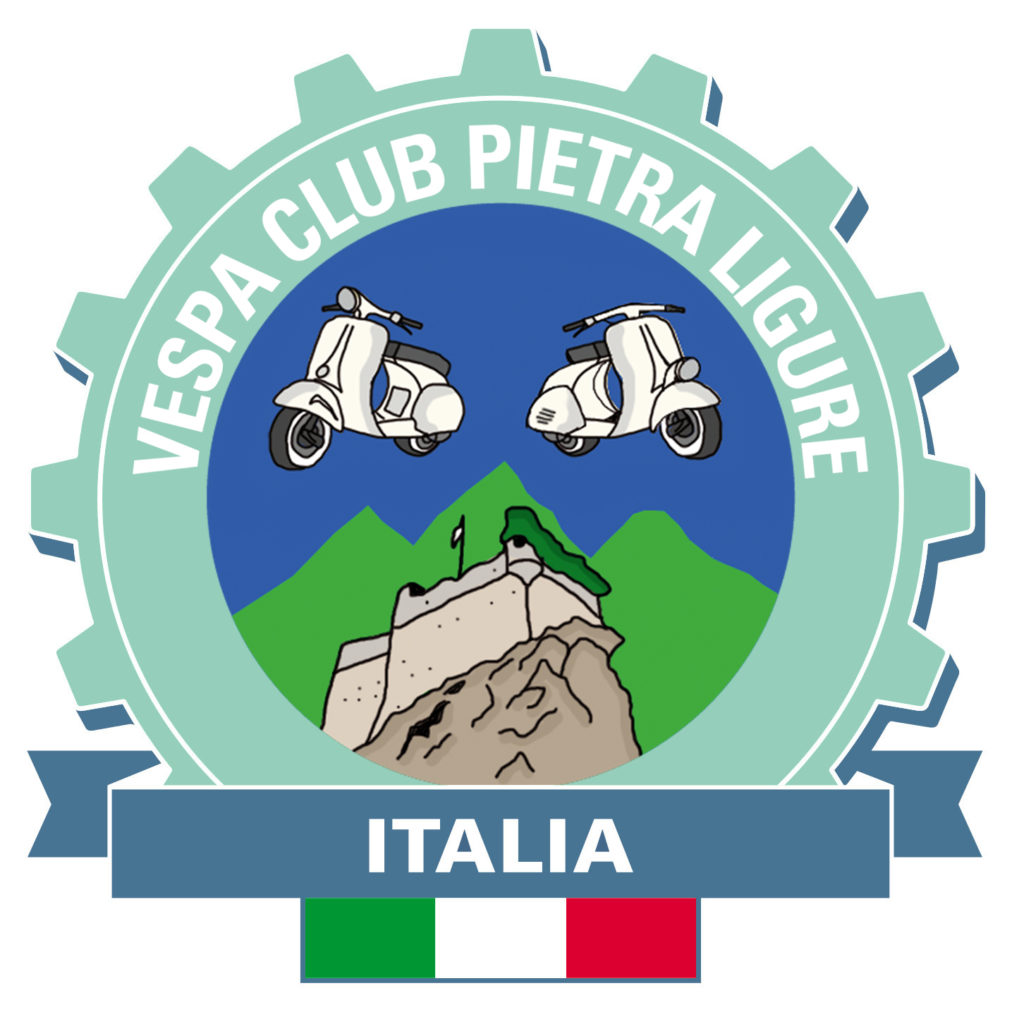 VESPA CLUB PIETRA LIGUREI RADUNO CITTÀ DI PIETRA LIGURE15 APRILE 2018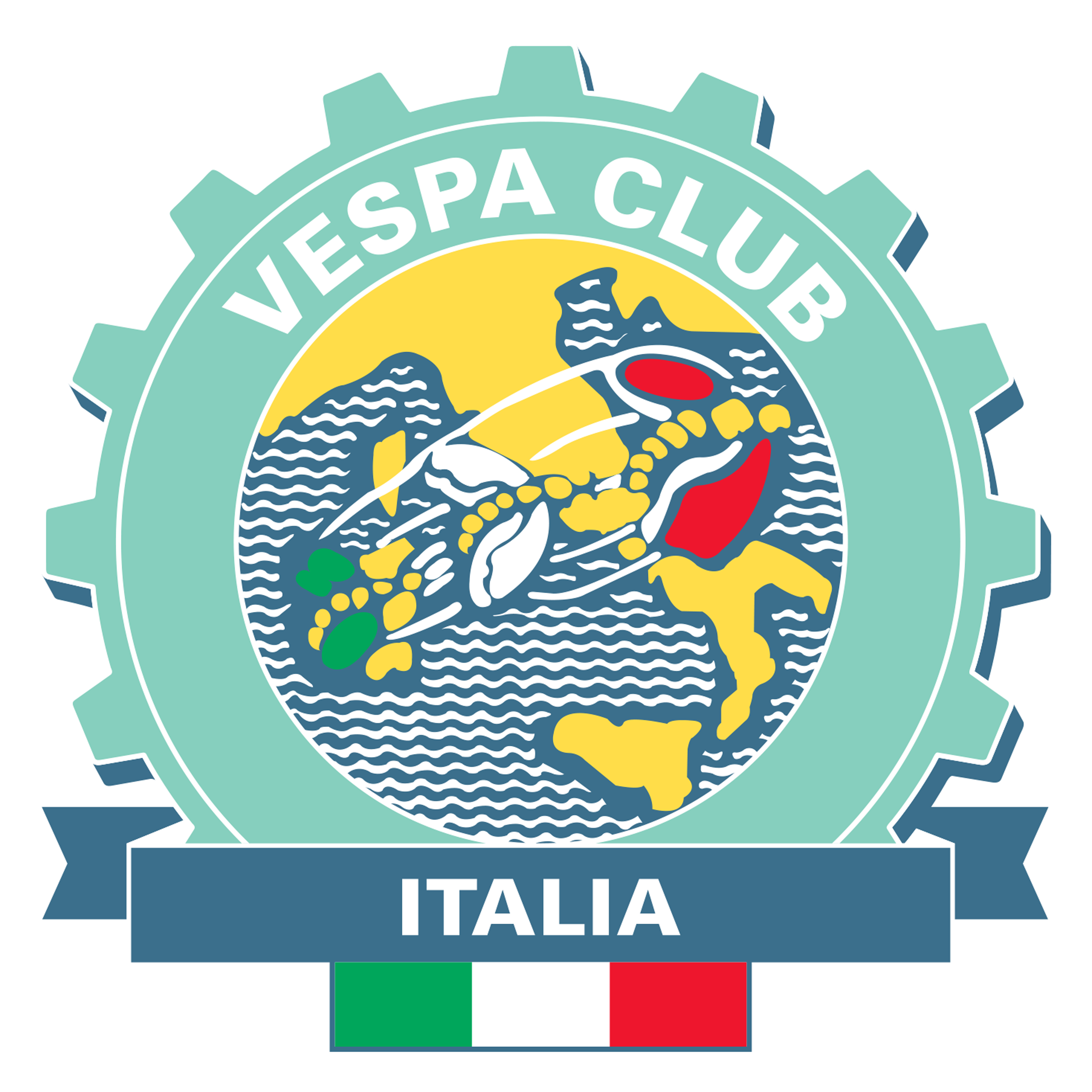 VESPA CLUB:_______________________________ MATRICOLA:_________________________ TELEFONO:________________________ EMAIL:____________________________ DISTANZA IN KM:____VESPA CLUB:_______________________________ MATRICOLA:_________________________ TELEFONO:________________________ EMAIL:____________________________ DISTANZA IN KM:____VESPA CLUB:_______________________________ MATRICOLA:_________________________ TELEFONO:________________________ EMAIL:____________________________ DISTANZA IN KM:____VESPA CLUB:_______________________________ MATRICOLA:_________________________ TELEFONO:________________________ EMAIL:____________________________ DISTANZA IN KM:____VESPA CLUB:_______________________________ MATRICOLA:_________________________ TELEFONO:________________________ EMAIL:____________________________ DISTANZA IN KM:____VESPA CLUB:_______________________________ MATRICOLA:_________________________ TELEFONO:________________________ EMAIL:____________________________ DISTANZA IN KM:____VESPA CLUB:_______________________________ MATRICOLA:_________________________ TELEFONO:________________________ EMAIL:____________________________ DISTANZA IN KM:____VESPA CLUB:_______________________________ MATRICOLA:_________________________ TELEFONO:________________________ EMAIL:____________________________ DISTANZA IN KM:____VESPA CLUB:_______________________________ MATRICOLA:_________________________ TELEFONO:________________________ EMAIL:____________________________ DISTANZA IN KM:____VESPA CLUB:_______________________________ MATRICOLA:_________________________ TELEFONO:________________________ EMAIL:____________________________ DISTANZA IN KM:____NCOGNOME NOMECODICE FISCALEETÀNUMERO TESSERA VESPA CLUB ITALIAMODELLO VESPAANNO VESPATARGA VESPAGIRO €10GIRO + PRANZO  €2512345678910TOTALE: